Проект по познавательно-исследовательской деятельности в первой младшей группе«Мы цветы посадим сами"Вид проекта: исследовательский, групповой.Продолжительность проекта: долгосрочный (март-июнь).Участники проекта: дети 1 младшей группы, воспитатель.Проблема: "Как растет цветочек и как его сажать                    Будем на занятиях мы с вами узнавать".Игровая мотивация: "Мы цветы посадим сами..."Цель проекта: формировать у детей познавательный интерес к цветам через проектно-исследовательскую деятельность.Задачи: сформировать представления о строении и развитии цветка, влиянии света, тепла, воды; воспитать бережное и доброе отношение к природе; воспитать желание помогать взрослым;          вызвать у детей интерес к конкретным объектам - цветам через стихи, пальчиковые игры, проектно-исследовательскую деятельность, творческую деятельность.Работа над проектом с детьми: рассматривание цветов и семян (понятие "большой - маленький", "один-много"); посадка семян; наблюдение за первыми всходами; раскрашивание и лепка цветов.Работа над проектом с родителями: привлечь родителей к организации и реализации проекта.Этапы работы над проектом:1. Подготовительный этап:   - разработка стратегии реализации проекта;  -составление плана основного этапа, определение цели и задач проектной деятельности.2. Основной этап: - совместная деятельность - посадка цветов (настурция, календула, цинния); - наблюдение и уход за всходами цветов.3. Заключительный этап: - высадка цветов на аллею.Ожидаемый результат: дети совместно с воспитателем вырастили цветы и они высажены на аллею во дворе сада.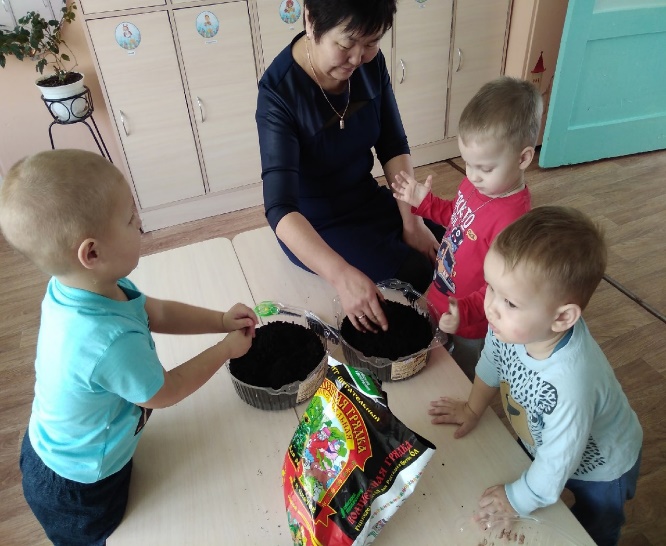 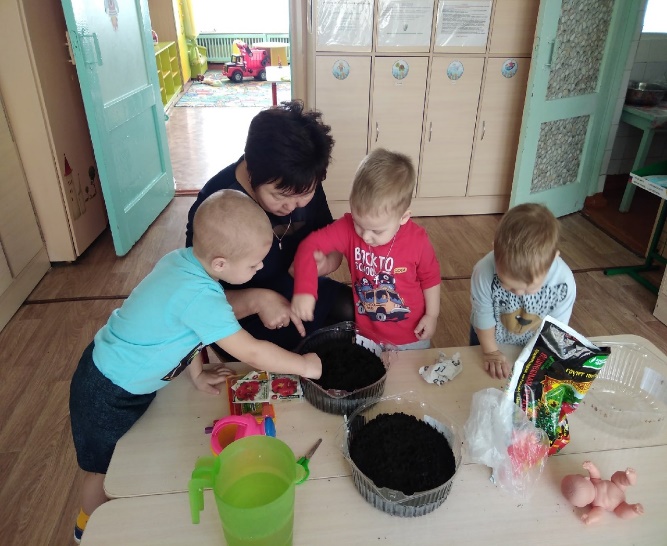 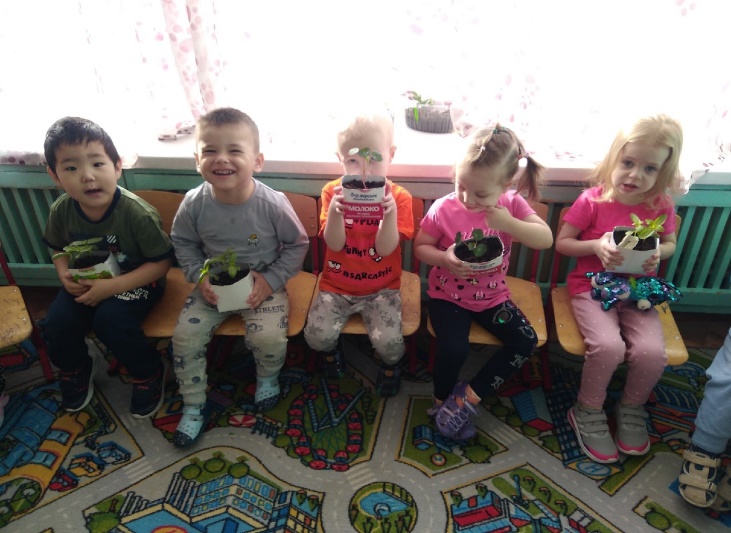 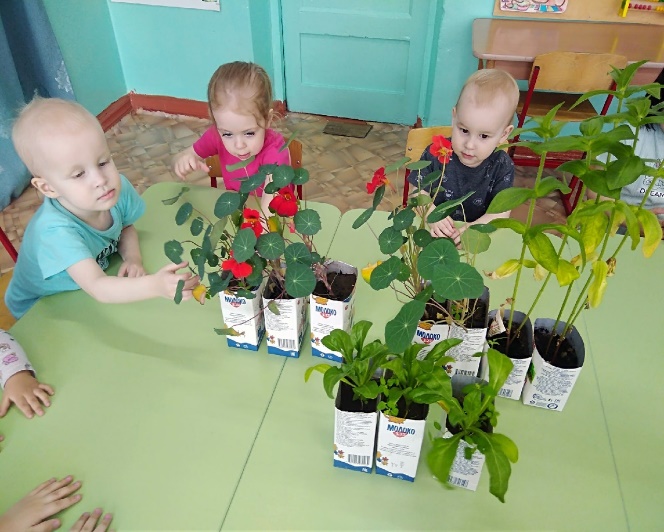 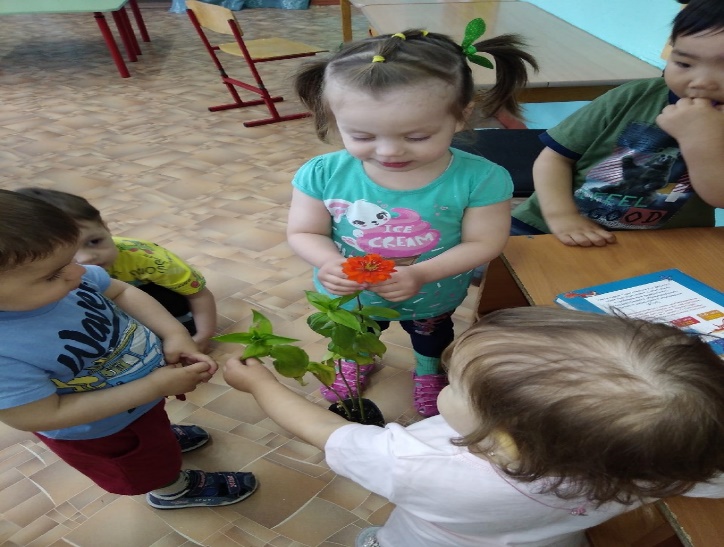 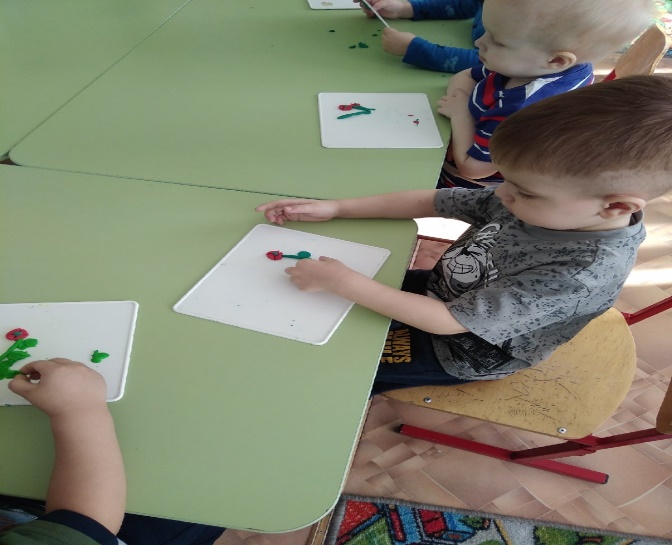 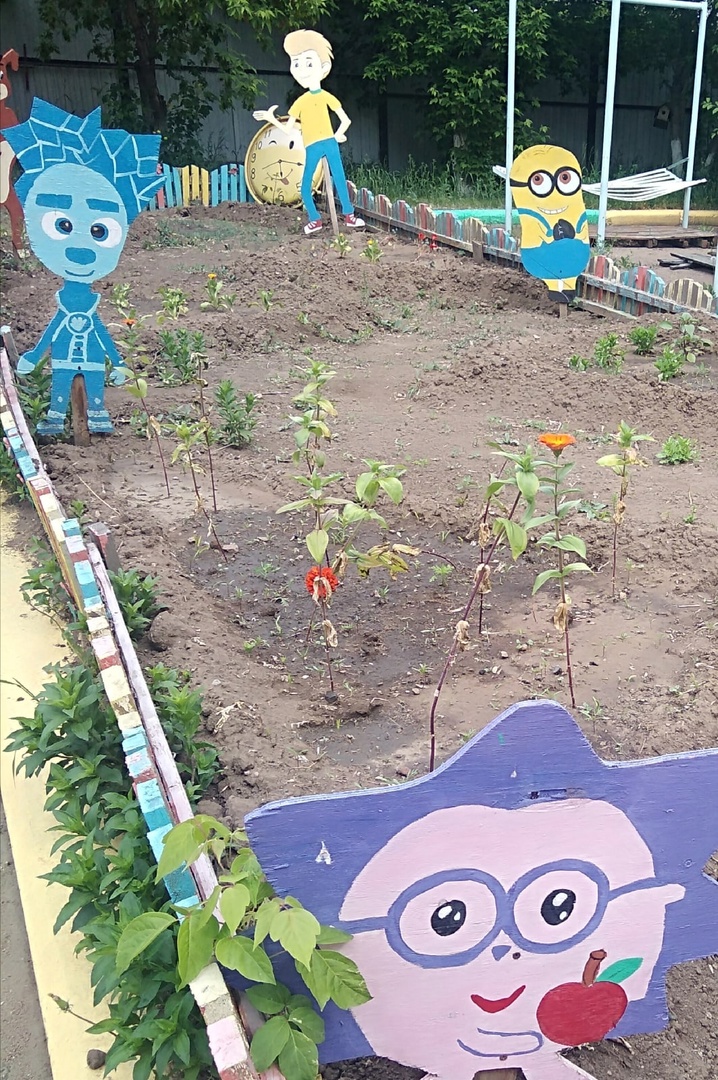 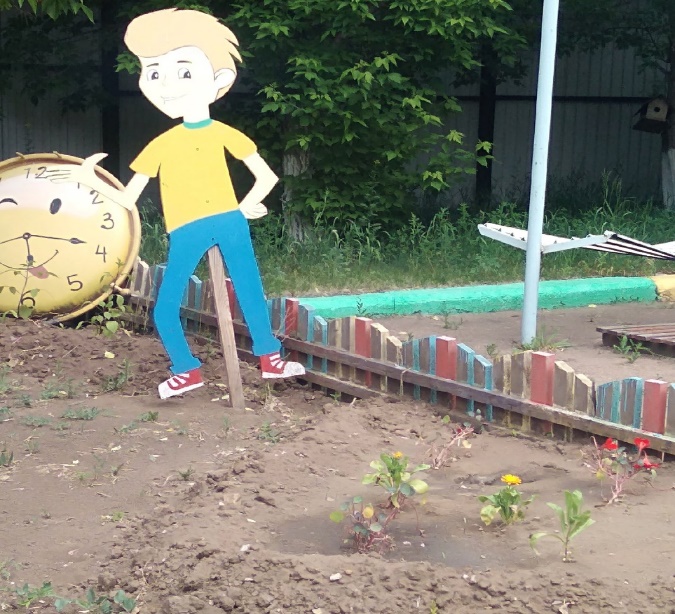 